CONSILIUL LOCAL  MUNICIPAL TÎRGU MUREŞ  CĂMIN PENTRU PERSOANE VÂRSTNICE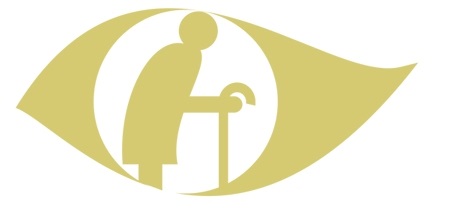                  România, judeţul Mureş, Tg. Mureş, str. Evreilor Martiri, nr. 29-31, CUI 4322858                              Tel/fax 0365-404.480, 0732-018.986, e-mail: camin@tirgumures.ro  camin.mures@rdslink.ro                                                                                                     Nr.inreg.6/06.02.2015                              Referat privind modificarea Regulamentului de organizare şi funcţionare,  Organigramei şi Statului de funcţii    la Căminul pentru persoane vârstnice Tg-Mureş În conformitate cu prevederile:-  Legii nr.17/2000, privind asistenţa socială a persoanelor vârstnice, republicată, -  Hotărârii Guvernului Nr. 539 / 2005 pentru aprobarea Nomenclatorului instituţiilor de asistenţă socială şi a structurii orientative de personal, a Regulamentului-cadru de organizare şi funcţionare a instituţiilor de asistenţă socială, precum şi a Normelor metodologice de aplicare a prevederilor Ordonanţei Guvernului nr. 68/2003 privind serviciile sociale,- Hotărârii Consiliului local municipal Tîrgu-Mureş nr.272/2013 privind aprobarea Organigramei şi  Statului de funcţii la Căminul pentru persoane vârstnice Tîrgu- Mureş,- Hotărârii Consiliului local municipal Tîrgu-Mureş nr.139/2014 privind aprobarea Regulamentului de organizare şi funcţionarelaa Căminul pentru persoane vârstnice Tîrgu- Mureş,- Avizul înregistrat cu nr. 10 /11.02. 2015 al Consiliului Consultativ al Căminului pentru persoane vârstnice Tîrgu Mureş privind modificarea Organigramei, Statului de funcţii şi Regulamentului de organizare şi funcţionare a Căminului pentru persoane vârstnice Tîrgu- Mureş, Având în vedere prevederile: -Ordinului MMFPSPV nr. 2126/2014 privind aprobarea Standardelor minime de calitate pentru acreditarea serviciilor sociale destinate persoanelor vârstnice, persoanelor fără adăpost, tinerilor care au părăsit sistemul de protecţie a copilului şi altor categorii de persoane adulte aflate în dificultate, precum şi pentru serviciile acordate în comunitate, serviciilor acordate în sistem integrat şi cantinelor sociale,Modulul IV,Standard 3:“Centrul alocă fiecărui beneficiar un spaţiu de cazare într-un dormitor/cameră personală. Dormitorul/camera personală permite amplasarea a maximum 4 paturi şi a mobilierului minim. Pentru fiecare beneficiar se alocă 6mp în dormitor/cameră personală”.În urma unei analize minuţioase privind suprafețele camerelor rezidenților consider că pentru a îndeplini standardul minim de calitate privind condițiile de cazare, obligatoriu pentru a obține Licența de funcționare conform Normelor metodologice de aplicare a Legii nr.197/2012 privind asigurarea calității în domeniul serviciilor sociale, aprobate prin Hotărârea Guvernului Nr. 118 / 2014, este necesară modificarea Organigramei, a Statului de funcţii şi a capacităţii  Căminului pentru persoane vârstnice Tîrgu- Mureş , PROPUN: Aprobarea modificării Organigramei, Statului de funcţii şi Regulamentului de organizare şi funcţionare, la Căminul pentru persoane vârstnice Tîrgu- Mureş, conform anexelor 1 ,2 şi 3.  DIRECTORDr.Anca Mariela FLOREA                                                                                 